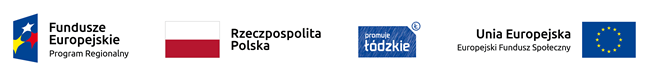 Projekt nr RPLD.11.03.01-10-0048/19 pn. ”Nowy wymiar kształcenia zawodowego 
w Centrum Kształcenia Zawodowego w Łęczycy”, 
współfinansowany ze środków Europejskiego Funduszu Społecznego 
  w ramach Regionalnego Programu Operacyjnego Województwa Łódzkiego na lata 2014-2020HARMONOGRAM   Zadanie 6. Doradztwo edukacyjno- zawodowe  dla uczniów CKZ                                                                   Zajęcia grupoweGrupa III –48 godzinGrupa IV –48 godzinŁącznie 96 godzinL. p.Data           ZajęciaLiczba godzinProwadzący zajęcia1.02.03.202216.00-19.154Angelika Mikołajczyk2.09.03.202216.00-19.154Angelika Mikołajczyk3.16.03.202216.00-19.154Angelika Mikołajczyk4.23.03.202216.00-19.154Angelika Mikołajczyk5.30.03.202216.00-19.154Angelika Mikołajczyk6.06.04.202216.00-19.154Angelika Mikołajczyk7.13.04.202216.00-19.154Angelika Mikołajczyk8.20.04.202216.00-19.154Angelika Mikołajczyk9.27.04.202216.00-19.154Angelika Mikołajczyk10.04.05.202216.00-19.154Angelika Mikołajczyk11.11.05.202216.00-19.154Angelika Mikołajczyk12.18.05.202216.00-19.154Angelika MikołajczykL. p.Data           ZajęciaLiczba godzinProwadzący zajęcia1.04.03.202216.00-19.154Angelika Mikołajczyk2.11.03.202216.00-19.154Angelika Mikołajczyk3.18.03.202216.00-19.154Angelika Mikołajczyk4.25.03.202216.00-19.154Angelika Mikołajczyk5.01.04.202216.00-19.154Angelika Mikołajczyk6.08.04.202216.00-19.154Angelika Mikołajczyk7.15.04.202216.00-19.154Angelika Mikołajczyk8.22.04.202216.00-19.154Angelika Mikołajczyk9.29.04.202216.00-19.154Angelika Mikołajczyk10.06.05.202216.00-19.154Angelika Mikołajczyk11.13.05.202216.00-19.154Angelika Mikołajczyk12.20.05.202216.00-19.154Angelika Mikołajczyk